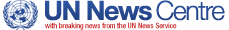 “UN adopts new Global Goals, charting sustainable development for people and planet by 2030”25 September 2015 – The 193-Member United Nations General Assembly today formally adopted the 2030 Agenda for Sustainable Development, along with a set of bold new Global Goals, which Secretary-General Ban Ki-moon hailed as a universal, integrated and transformative vision for a better world.“The new agenda is a promise by leaders to all people everywhere. It is an agenda for people, to end poverty in all its forms – an agenda for the planet, our common home,” declared Mr. Ban as he opened the UN Sustainable Development Summit which kicked off today and wraps up Sunday.The UN chief’s address came ahead of the Assembly’s formal adoption of the new framework, Transforming Our World: the 2030 Agenda for Sustainable Development, which is composed of 17 goals and 169 targets to wipe out poverty, fight inequality and tackle climate change over the next 15 years.The Goals aim to build on the work of the historic Millennium Development Goals (MDGs), which in September 2000, rallied the world around a common 15-year agenda to tackle the indignity of poverty.The Summit opened with a full programme of events, including a screening of the film The Earth From Space, performances by UN Goodwill Ambassadors Shakira and Angelique Kidjo, as well as call to action by female education advocate and the youngest-ever Nobel Laureate, Malala Yousafzai along with youth representatives as torch bearers to a sustainable future.Goal 1. End poverty in all its forms everywhereGoal 2. End hunger, achieve food security and improved nutrition and promote sustainableagricultureGoal 3. Ensure healthy lives and promote well-being for all at all agesGoal 4. Ensure inclusive and equitable quality education and promote lifelong learning opportunities for allGoal 5. Achieve gender equality and empower all women and girlsGoal 6. Ensure availability and sustainable management of water and sanitation for allGoal 7. Ensure access to affordable, reliable, sustainable and modern energy for allGoal 8. Promote sustained, inclusive and sustainable economic growth, full and productive employment and decent work for allGoal 9. Build resilient infrastructure, promote inclusive and sustainable industrialization and foster  innovationGoal 10. Reduce inequality within and among countriesGoal 11. Make cities and human settlements inclusive, safe, resilient and sustainableGoal 12. Ensure sustainable consumption and production patternsGoal 13. Take urgent action to combat climate change and its impacts*Goal 14. Conserve and sustainably use the oceans, seas and marine resources for sustainable developmentGoal 15. Protect, restore and promote sustainable use of terrestrial ecosystems, sustainably manage forests, combat desertification, and halt and reverse land degradation and halt biodiversity lossGoal 16. Promote peaceful and inclusive societies for sustainable development, provide access to justice for all and build effective, accountable and inclusive institutions at all levelsGoal 17. Strengthen the means of implementation and revitalize the global partnership for sustainable developmentName 														Sustainable Development GoalsDirections:  Rank what you consider to be the ten most important United Nations Sustainable Development Goals.  Explain why you think the specific goal is important and whether or not you think the goal is attainable by 2030.Ranking:Name of Goal/Explanation:#1Name of Goal: Explanation:#2Name of Goal: Explanation:#3Name of Goal: Explanation:#4Name of Goal: Explanation:#5Name of Goal: Explanation:#6Name of Goal: Explanation:#7Name of Goal: Explanation:#8Name of Goal: Explanation:#9Name of Goal: Explanation:#10Name of Goal: Explanation: